ПРОЕКТ     Принято на сессииСовета депутатов ____________Р Е Ш Е Н И Еот ___________ 2023  г.                            рп. Усть-Абакан                                              №  ________О внесении изменений в решение Совета депутатов Усть-Абаканского района Республики Хакасия от 15.06.2017 № 74 «Об утверждении Генерального плана и Правил землепользования и застройки Солнечного сельсовета 
Республики Хакасия»В соответствии со статьями 14, 15 Федерального закона от 06.10.2003 № 131-ФЗ «Об общих принципах организации местного самоуправления в Российской Федерации», статьями 31 - 33 Градостроительного кодекса Российской Федерации, на основании ходатайства Главы Усть-Абаканского района, руководствуясь статьей 23 Устава муниципального образования Усть-Абаканский район, Совет депутатов Усть-Абаканского района Республики ХакасияРЕШИЛ:1. Внести в статью 11 Правил землепользования и застройки Солнечного сельсовета Республики Хакасия, утвержденных решением Совета депутатов Усть-Абаканского района от 15.06.2017 № 74 «Об утверждении Генерального плана и Правил землепользования и застройки Солнечного сельсовета Республики Хакасия», изменения, дополнив основные виды разрешенного использования земельных участков и объектов капитального строительства территориальной зоны «СХ2 – зона садоводческих, огороднических или дачных некоммерческих объединений граждан» видом разрешенного использования «оборудованные площадки для занятий спортом (код 5.1.4)». 2. Настоящее решение вступает в силу после его официального опубликования в газете «Усть-Абаканские известия официальные».3. Направить настоящее решение для подписания и опубликования в газете «Усть-Абаканские известия официальные» Главе Усть-Абаканского района Е.В. Егоровой.Председатель Совета депутатов					ГлаваУсть-Абаканского района					Усть-Абаканского района___________Е.Н. Баравлева					 ___________ Е.В. Егорова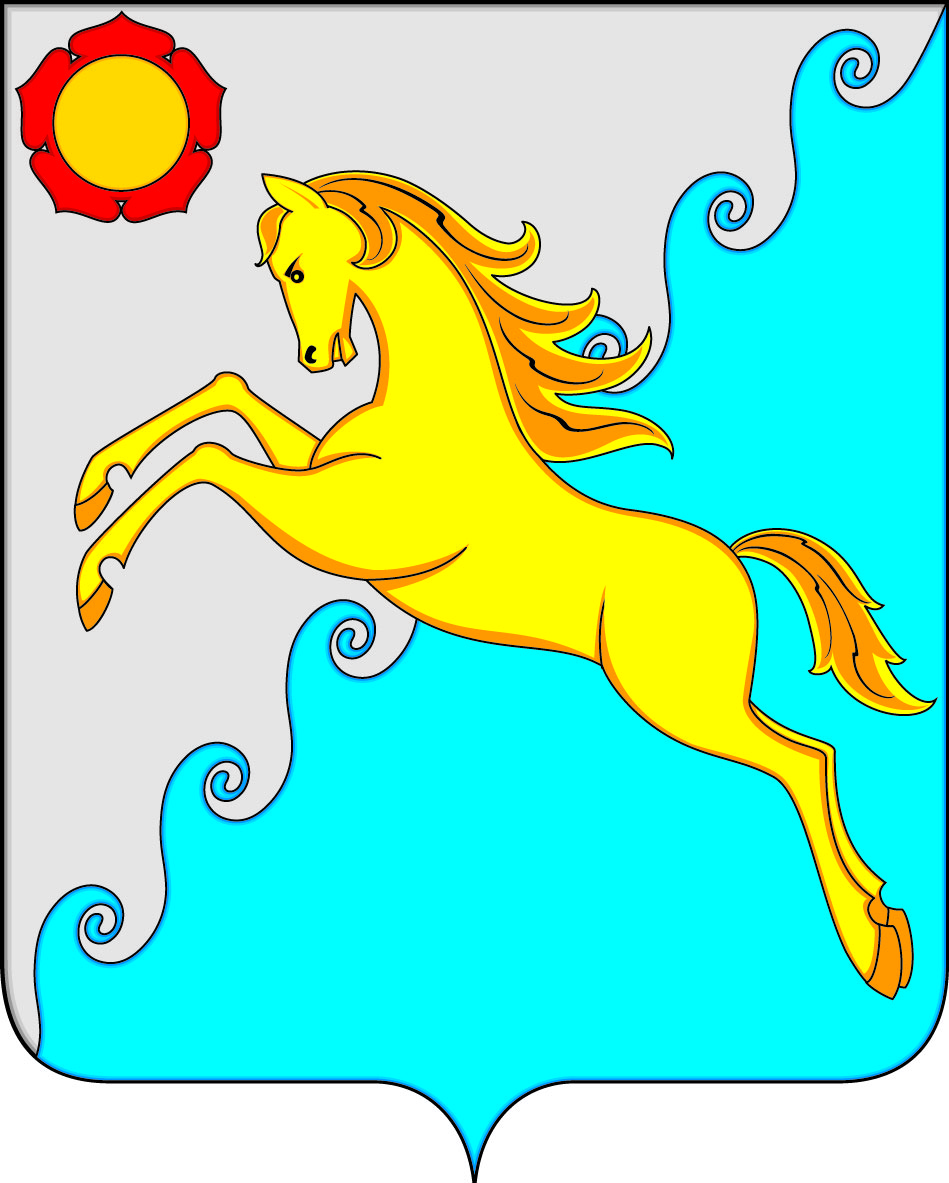 СОВЕТ ДЕПУТАТОВ УСТЬ-АБАКАНСКОГО РАЙОНА РЕСПУБЛИКИ ХАКАСИЯ